SKRIPSIPengaruh Pendidikan Kesehatan dengan Media Video dan Leaflet terhadap Pengetahuan dan Sikap Orangtua tentang Stunting pada BalitaDi ajukan guna memperoleh gelar Sarjana Keperawatan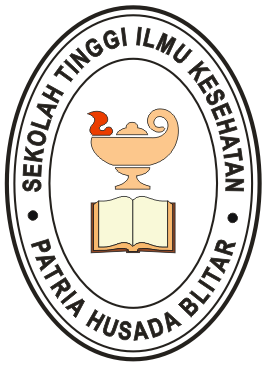 Oleh :LILIANI PERMATA SARI 1511009Program Studi Pendidikan NersSEKOLAH TINGGI ILMU KESEHATANPATRIA HUSADA BLITAR2019LEMBAR PERNYATAANyang bertanda tangan dibawah ini:Nama			: Liliani Permata SariNIM			: 1511009Program Studi		: Pendidikan NersMenyatakan dengan sebenernya bahwa :Usulan penelitian ini merupakan hasil karya sendiri dan bukan menjiplak atau plagiat dari karya ilmiah orang lainHasil penelitian yang terdapat di dalamnya merupakan hasil pengumpulan data dari subjek penelitian yang sebenernya tanpa manipulasiApabila pernyataan di atas tidak benar saya sanggup mempertanggung jawabkan sesuai peraturan yang berlaku dan dicabut gelar atau sebelum yang saya peroleh selama menjalankan pendidikan di STIKes Patria Husada Blitar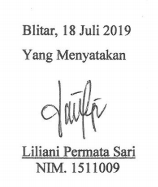 LEMBAR PERSETUJUANJudul	:	PENGARUH PENDIDIKAN KESEHATAN DENGAN   MEDIA VIDEO DAN LEAFLET TEHADAP PENGETAHUAN DAN SIKAP ORANGTUA TENTANGSTUNTING PADA BALITA Ditulis oleh	     :  Liliani Permata SariNIM		     :  1511009Program Studi	     :  Pendidikan Ners Perguruan Tinggi :  Sekolah Tinggi Ilmu Kesehatan Patria Husada BlitarDapat dilakukan Ujian Skripsi pada tanggal 22 Juli 2019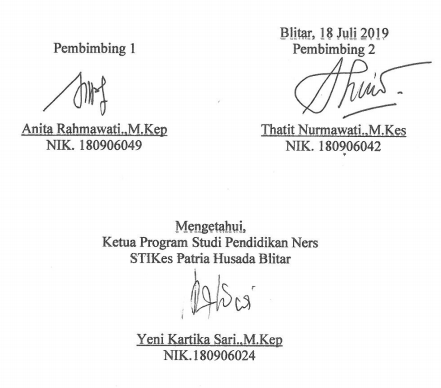 LEMBAR PENGESAHANJudul	:  PENGARUH PENDIDIKAN KESEHATAN DENGAN    	MEDIA VIDEO DAN LEAFLET TEHADAP  PENGETAHUAN DAN SIKAP ORANGTUA TENTANGSTUNTING PADA BALITA Ditulis oleh          :  Liliani Permata SariNIM		     :  1511009Program Studi	     :  Pendidikan NersPerguruan Tinggi :  Sekolah Tinggi Ilmu Kesehatan Patria Husada BlitarTelah diuji dalam Ujian Skripsi yang dilaksanakan pada tanggal 22 Juli 2019    2. Thatit Nurmawati.,M.Kes    3. Yeni Kartika Sari, M.KepUCAPAN TERIMA KASIHDengan mengucap puji syukur atas kehadirat Tuhan Yang Maha Esa. Karena berkat rahmat dan akrunia-Nya penulis dapat menyelesaikan usulan penelitian yang berjudul PENGARUH PENDIDIKAN KESEHATAN DENGAN MEDIA VIDEO DAN LEAFLET TEHADAP PENGETAHUAN DAN SIKAP ORANGTUA TENTANG STUNTING PADA BALITA.Mulai perencanaan sampai dengan penyelesaian skripsi ini, penulis telah banyak mendapatkan bantuan-bantuan dari berbagai pihak. Oleh karena itu, dalam kesempatan ini penulis mengucapkan terima kasih kepada pihak-pihak sebagai berikut:Basar Purwoto, S. Sos. M.Si, selaku Ketua Sekolah Tinggi Ilmu Kesehatan (STIKes) Patria Husada BlitarYeni Kartika Sari, M.Kep, selaku Ketua Program Studi Keperawatan STIKes Patria Husad BlitarAnita Rahmawati, M.Kep, selaku pembimbing I yang telah banyak memberikan bimbingan dan pengarahan kepada penulis hingga terwujudnya Usulan Penelitian Tugas Akhir iniThatit Nurmawati, M.Kes, selaku pembimbing II yang telah memberikan bimbingan dan saran hingga terwujudnya Usulan Penelitian Tugas Akhir iniErni Setiyorini., M.Kep, selaku penguji yang telah memberikan masukan dan kritikan yang sifatnya membangun tersusunnya Tugas Akhir ini.Yeni Kartika Sari., M.Kep, selaku penguji yang telah memberikan masukan dan kritikan yang sifatnya membangun tersusunnya Tugas Akhir ini.Bapak dan Ibu dosen yang telah mengasuh serta memberikan bekal ilmu, selama penulis kuliah di STIKes Patria Husada BlitarAlmarhum Papa dan Almarhuma Mama yang selalu menjadi motivasi dan semangat bagi penulis sehingga penulis dapat menyelesaikan Tugas Akhir iniSeluruh Keluarga Besar Penulis yang telah banyak memberikan dukungan dan do’aRendy Rizkyan yang telah memberikan dukungan selama menyelesaikan usulan penelitian iniRekan-rekan mahasiswa Prodi Keperawatan semester 8 angkatan 2015 dan seluruh pihak yang telah membantu kelancaran usulan penelitian ini yang tidak dapat penulis sebutkan satu persatu.Semoga Tuhan Yang Maha Esa senantiasa memberikan Rahmat dan Karunia-Nya kepada semua pihak yang telah memberikan segala bantuan tersebut diatas. Penulis menyadari bahwa masih jauh dari sempurna. Oleh karena itu demi kesempurnaan, penulis mengharapkan adanya kritik dan saran dari semua pihak untuk menyempurnakannya.UCAPAN TERIMA KASIHDengan mengucap puji syukur atas kehadirat Tuhan Yang Maha Esa. Karena berkat rahmat dan akrunia-Nya penulis dapat menyelesaikan usulan penelitian yang berjudul PENGARUH PENDIDIKAN KESEHATAN DENGAN MEDIA VIDEO DAN LEAFLET TEHADAP PENGETAHUAN DAN SIKAP ORANGTUA TENTANG STUNTING PADA BALITA.Mulai perencanaan sampai dengan penyelesaian skripsi ini, penulis telah banyak mendapatkan bantuan-bantuan dari berbagai pihak. Oleh karena itu, dalam kesempatan ini penulis mengucapkan terima kasih kepada pihak-pihak sebagai berikut :Basar Purwoto, S. Sos. M.Si, selaku Ketua Sekolah Tinggi Ilmu Kesehatan (STIKes) Patria Husada BlitarYeni Kartika Sari, M.Kep, selaku Ketua Program Studi Keperawatan STIKes Patria Husad BlitarAnita Rahmawati, M.Kep, selaku pembimbing I yang telah banyak memberikan bimbingan dan pengarahan kepada penulis hingga terwujudnya Tugas Akhir iniThatit Nurmawati, M.Kes, selaku pembimbing II yang telah memberikan bimbingan dan saran hingga terwujudnya Tugas Akhir iniErni Setiyorini, M.Kep, selaku penguji yang telah memberikan masukan dan kritikan yang sifatnya membangun tersusunnya Tugas Akhir ini.Yeni Kartika Sari, M.Kep, selaku penguji yang telah memberikan masukan dan kritikan yang sifatnya membangun tersusunnya Tugas Akhir ini.Bapak dan Ibu dosen yang telah mengasuh serta memberikan bekal ilmu, selama penulis kuliah di STIKes Patria Husada BlitarAlmarhum Papa dan Almarhuma Mama yang selalu menjadi motivasi dan semangat bagi penulis sehingga penulis dapat menyelesaikan Tugas Akhir iniSeluruh Keluarga Besar Penulis yang telah banyak memberikan dukungan dan do’aRendy Rizkyan yang telah memberikan dukungan selama menyelesaikan Tugas Akhir iniRekan-rekan mahasiswa Prodi Keperawatan semester 8 angkatan 2015 dan seluruh pihak yang telah membantu kelancaran Tugas Akhir ini yang tidak dapat penulis sebutkan satu persatu.Semoga Tuhan Yang Maha Esa senantiasa memberikan Rahmat dan Karunia-Nya kepada semua pihak yang telah memberikan segala bantuan tersebut diatas. Penulis menyadari bahwa masih jauh dari sempurna. Oleh karena itu demi kesempurnaan, penulis mengharapkan adanya kritik dan saran dari semua pihak untuk menyempurnakannya.								Blitar, 18 Juli 2019								Penulis,								Liliani Permata SariNIM. 1511009PENGARUH PENDIDIKAN KESEHATAN DENGAN MEDIA VIDEO DAN LEAFLET TERHADAP PENGETAHUAN DAN SIKAP ORANGTUA TENTANG STUNTING DI POSYANDU PLOSOARANG KABUPATEN BLITARABSTRAK	Stunting (tubuh pendek) merupakan isu baru yang berdampak buruk terhadap permasalahan gizi terutama di negara miskin dan berkembang. Stunting merupakan kondisi gagal tumbuh pada bayi (0 -1 tahun) dan balita (12-59 tahun) akibat dari kekurangan gizi kronis terutama dalam 1000 hari pertama kehidupan sehingga anak terlalu pendek untuk usianya. Salah satu faktor yang mempengaruhi stunting adalah pengetahuan dan sikap orangtua. Pendidikan kesehatan merupakan upaya untuk dapat meningkatkan pengetahuan dan sikap orangtua tentang stunting, tujuan penelitian ini untuk mengetahui ada pengaruh pendidikan kesehatan dengan media video dan leaflet terhadap pengetahuan dan sikap orangtua tentang stunting. Desain yang digunakan adalah pre eksperimental (one group pre test post test design). Populasi dalam penelitian ini orangtua balita sebanyak 37 responden. Teknik sampling penelitian ini menggunakan metode purposive sampling didapatkan sampel sebanyak 20 responden. Penelitian ini dilakukan pada tanggal 19 hingga 25 juni 2019 di Posyandu Desa Plosoarang Dusun Plosoarang Kecamatan Sanankulon Kabupaten Blitar. Pengumpulan data menggunakan lembar kuesioner. Analisis data menggunakan uji wilcoxon. Hasil penelitian menunjukkan bahwa ada pengaruh pendidikan kesehatan dengan media video dan leaflet terhadap pengetahuan dengan (p value 0,000) dan sikap dengan (p value= 0,001). Pendidikan kesehatan dengan media video dan leaflet efektif untuk meningkatkan pengetahuan dan sikap orangtua tentang stunting. Diharapkan dengan pengetahuan dan sikap orangtua dapat melakukan pencegahan dengan meningkatkan asupan gizi atau makanan pada balita.Kata Kunci : Stunting, Pengetahuan, Sikap, Media video dan LeafletTHE INFLUENCE ON HEALTH EDUCATION WITH VIDEO AND LEAFLET MEDIA ON KNOWLEDGE AND PARENTS ATTITUDES ABOUT STUNTING AT POSYANDU PLOSOARANG BLITAR REGENCYABSTRACTStunting is a new issue that affects nutrition problems primarily in poor and developing countries. Stunting is an underveloped condition for babies (0-1 years) and toddlers (12-59 years) the result of chronic malnutrition is primarily in the first thousand days of life so children are too short for their age. One of the effors factors that affects stunting is parental knowledge and attitude. Health education is one of the efforts to increase parents knowledge and attitude about stunting. The research purpose is to educate that there are influence to health education with video and leaflet media for knowledge and parents attitude about stunting. A pre experimental design was utilized (one group pre test post test design). The population during the research toddlers parents included 60 respondents. During the selection samples, the research was using purposive sampling as a method to gather as much 20 respondents. This research was performed on 19nd Jun until 31st Juni 2019 at Posyandu Plosoarang, Plosoarang Village, Sanankulon District, Blitar Regency. Data collection was using questionnaires. Data analysis utilizes wilcoxon, result research indicates that there influence of health education with the media video and leaflet on knowledge (p value= 0,000) dan attitude (p value= 0,001). Health education with video and leaflet is effective to improving parents knowledge and attitude about stunting. Expected with knowledge and parents attitude can do prevention with improve nutrition intake or foods on toddlersKeyword : Stunting, Knowledge, Attitude, Video and LeafletDAFTAR BAGAN2.7 Kerangka Konseptual………………………………………………………343.6 Kerangka Kerja……………………………………………………………..39DAFTAR TABEL2.1 Kategori dan Ambang Batas Status Gizi Berdasarkan Indeks……………….333.1 Desain Penelitian……………………………………………………………..363.2 Definisi Operasional Variabel………………………………………………..373.3 Isi Instrumen Kuesioner Pengetahuan………………………………………..403.4 Isi Instrumen Kuesioner Sikap……………………………………………….404.1 Tabel Distribusi Responden Berdasarkan Umur……………………………..474.2 Tabel Distribusi Responden Berdasarkan Pendidikan Terakhir……………..474.3 Tabel Distribusi Responden Berdasarkan Pekerjaan………………………...474.4 Tabel Distribusi Responden Berdasarkan Pernah Mendapat Pendidikan     Kesehatan…………………………………………………………………….484.5 Tabel Distribusi Pengetahuan dan Sikap Orangtua Sebelum Diberikan     Pendidikan Kesehatan Tentang Stunting ……………………………………484.6 Tabel Distribusi Pengetahuan dan Sikap Orangtua Sesudah Diberikan     Pendidikan Kesehatan Tentang Stunting ……………………………………494.7 Tabel Pengaruh Pendidikan Kesehatan dengan Media Video dan Leaflet     Terhadap Pengetahuan Orangtua Tentang Stunting ………………………...504.8 Tabel Pengaruh Pendidikan Kesehatan dengan Media Video dan Leaflet     Terhadap Sikap Orangtua Tentang Stunting ………………………………...50DAFTAR LAMPIRANLampiran 1 Lembar Permohonan Menjadi Responden………………………….65Lampiran 2 Lembar Perseujuan Menjadi Responden……………………………66Lampiran 3 Lembar Kuesioner…………………………………………………..67Lampiran 4 Lembar Jawaban Kuesioner Pengetahuan………………………..…72Lampiran 5 Lembar Jawaban Kuesioner Sikap………………………………..…73Lampiran 6 Lembar Satuan Acara Penyuluhan…………………………………..74Lampiran 7 Materi Penyuluhan……………………………………….. ………...78Lampiran 8 Tabulasi Data Umum…………………….……………………….…80Lampiran 9 Tabulasi Data Khusus Pengetahuan…………………………………81Lampiran 10 Tabulasi Data Khusus Sikap……………………………………….82Lampiran 11 Uji Statistik………………………………………………………...83Lampiran 12 Daftar Kehadiran RespondenLampiran 14 DokumentasiLampiran 15 Surat izin BANGKESBANGPOLLampiran 16 Lembar Format Bimbingan Proposal LembarLampiran 17 Lembar Standar Antropometri Penlitian Status Gizi AnakLampiran 18 LeafletKetua Penguji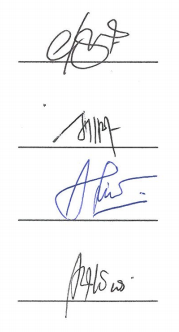 :    Erni Setiyorini., M.KepAnggota Penguji:   1. Anita Rahmawati.,M,Kep